Town of Chapel Hill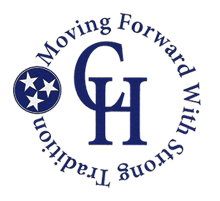 Meeting MinutesBoard of Mayor & AldermanMonday, September 9, 2019	              	6:00 PM		            		    Town HallThe Town of Chapel Hill Board of Mayor and Alderman met for their regular monthly meeting on Monday, September 9, 2019 at 6:00 p.m. at the Chapel Hill Town Hall, Chapel Hill, TN. Members Present:  Mayor Jackie King, Alderman Marion Joyce, Alderman Dottie Morton, Alderman Horace Hill, Alderman Mike Faulkenberry, and Alderman Brian Williams.		    

Absent: Alderman Tommy LawrenceMayor King called the meeting to order. Approval of the AgendaA motion was made by Alderman Hill to approve the agenda.  The motion was seconded by Alderman Joyce.  All voted Aye.
Approval of the MinutesAlderman Joyce made a motion to approve the minutes.  The motion was seconded by Alderman Morton.  All voted Aye.
Citizen Input.  There was no citizen input.
Approval of the 2018-2019 Financial ReportA motion was made by Alderman Joyce to approve the monthly reports.  The motion was seconded by Alderman Hill.  All voted Aye.
Ordinance 2019 – 13 – Jeff Knox PropertyA motion was made by Alderman Hill to approve.  The motion was seconded by Alderman Joyce. Upon a roll call vote:
6. Resolution 19-27 – Approve Bid to Move CabooseA motion was made by Alderman Faulkenberry to approve.  The motion was seconded by Alderman Hill.  Upon a roll call vote:7. Resolution 19-28 – Purchase of a Dump TrailerA motion was made by Alderman Joyce to approve.  The motion was seconded by Alderman Hill.Upon a roll call vote:
8. Resolution 19-29 – Resolution to Borrow FundsA motion was made by Alderman Hill to approve.  The motion was seconded by Alderman Joyce.Upon a roll call vote:9. Resolution 19-30 – Resolution to approve Loan AgreementA motion was made by Alderman Joyce to approve.  The motion was seconded by Alderman Hill.Upon a roll call vote:11. Other BusinessMark advised there will be an IDB meeting on September 10, 2019 at 7:00.  Discussed traffic blocking the intersection of Horton Parkway and Depot Street during school traffic.  Discussed getting a sign to put on the traffic light stating Do Not Block Intersection.Chief Kon presented awards the Police Department won from TN Highway Safety conference.  If anyone needs additional training through the Comptroller Officer, let Mark know.Jackie discussed excessive speed by the Fire Department through town and school zones when going on a call.  He advised they are going over the speed limit the State allows.  He asked the Fire Chief to slow his drivers down.Discussed fire trucks going to Lewisburg and staying all day.  Jackie asked Fire Department to keep the ladder truck in town and not take it outside of town.There, being no further business, a motion was made by Alderman Joyce to adjourn meeting.  The motion was seconded by Alderman Morton and the meeting was adjourned.____________________Jackie King, Mayor			______________________________________Attest: Chris Lowe, Town Recorder/TreasurerAlderman Joyce – AyeAlderman Faulkenberry – AyeAlderman Hill – Aye	Alderman Morton – AyeAlderman Lawrence – AbsentAlderman Williams – AyeAlderman Joyce – AyeAlderman Faulkenberry – AyeAlderman Hill – AyeAlderman Morton – AyeAlderman Lawrence – AbsentAlderman Williams – AyeAlderman Joyce – AyeAlderman Faulkenberry – AyeAlderman Hill – AyeAlderman Morton – AyeAlderman Lawrence – AbsentAlderman Williams – AyeAlderman Joyce – AyeAlderman Faulkenberry – AyeAlderman Hill – AyeAlderman Morton – AyeAlderman Lawrence – AbsentAlderman Williams – AyeAlderman Joyce – AyeAlderman Faulkenberry – AyeAlderman Hill – AyeAlderman Morton – AyeAlderman Lawrence – AbsentAlderman Williams – Aye